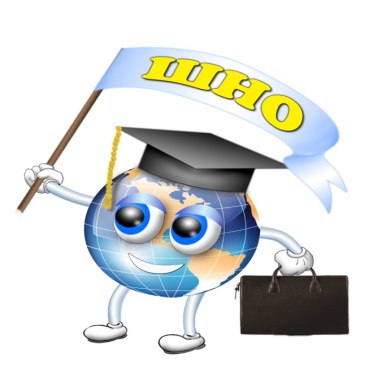 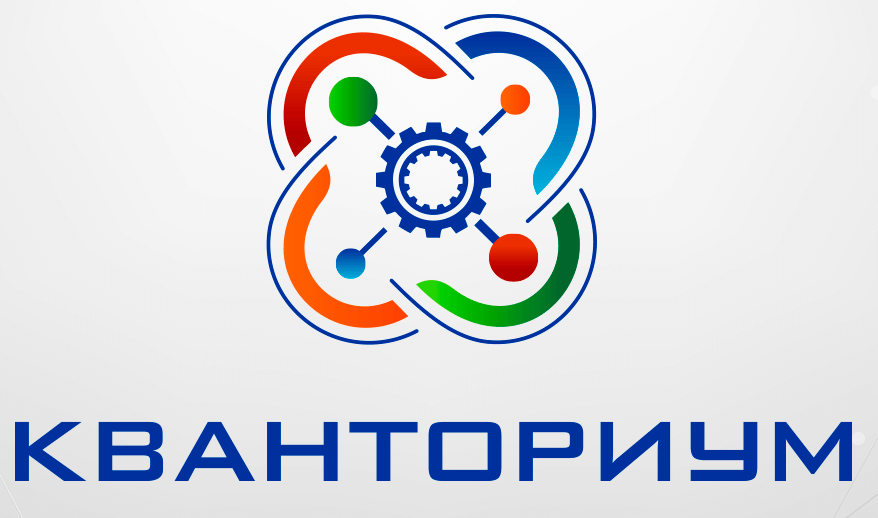 Итоги XVIII  Школьной конференции ШНО «Интеграл»                                  7 февраля        2024 г.Победители в номинации «Лучший проект»  и «Лучшая исследовательская работа»Марин Дмитрий 9Г  Что эффективнее постоянный магнит или электромагнит? Руководитель: Погодина Е.В.Куянцева Екатерина 9 В Исследование влияния полиненасыщенных жирных кислот (Омега-3) на живые организмы Руководитель: Топоркова Н.А.Резникова Мария 9А  Демографическая ситуация Александровского района в начале 21 в. Руководитель: Бочко Е.В.Бурков Евгений, 11 А «Legalese» как отражение истории и самобытности английского народа .  Руководитель: Зуева Л.Ю.Семенова Екатерина 10А. Актуальность пьесы Н.В.Гоголя "Ревизор"  Руководитель: Лучицкая О.В.Спиридонова Анастасия 10 Б Защитное действие криопротекторовна клетки растений при их замораживании  Руководитель:  Колымагина Т.В.Призёры в номинации «Лучший проект» и «Лучшая исследовательская работа»Дворецкова Ксения 9Г  Воздействие магнитного поля на биологические объекты  Руководитель: Погодина Е.В.Алимова Дарья 9А  Проблемы восприятия цвета  Руководитель: Погодина Е.В.Конькина Ульяна 9 А Определение типа темперамента человека методом дактилоскопии Руководитель: Топоркова Н.А.Савинова Анастасия 9 А Определение качественного состава мороженного сорта пломбир от разных производителей Руководитель: Топоркова Н.А.Щетинина Анна 9Б Геометрия в повседневной жизни Руководитель: Ибрагимова С.М.Герасимов Артём 9 В  Карьера менеджера в России (на примере ООО «Золди А» Руководитель: Бочко Е.В.Чернова Дарья 10А   Роль заимствований в произведении А.С.Пушкина "Евгений Онегин" Руководитель: Лучицкая О.В.Чернышева Арина 9А Влияние рок-группы  Pink Floyd на сферы жизни в Англии Руководитель:  Сергеева Н.А.Савина Надежда 9 А Сравнение праздников Ивана Купала и Хэллоуина Руководитель: Серегеева Н.А.Поздравляем наших победителей и призёров и желаем успешной защиты проектов на муниципальном конкурсе  «Вектор познания» 16 февраля 2024 г.